Bakk Gabriella megyei II. helyezés: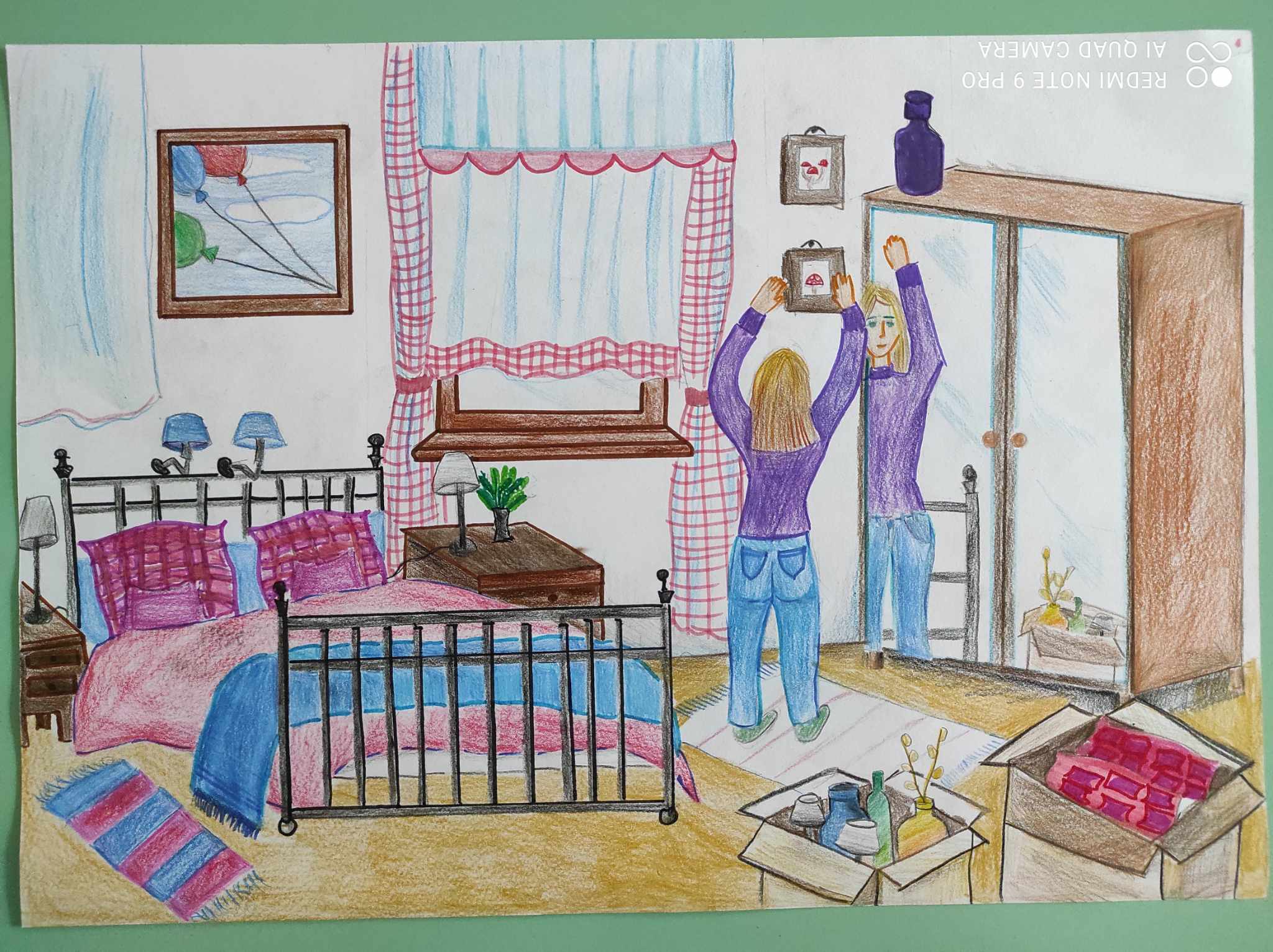 Janó Anita különdíj: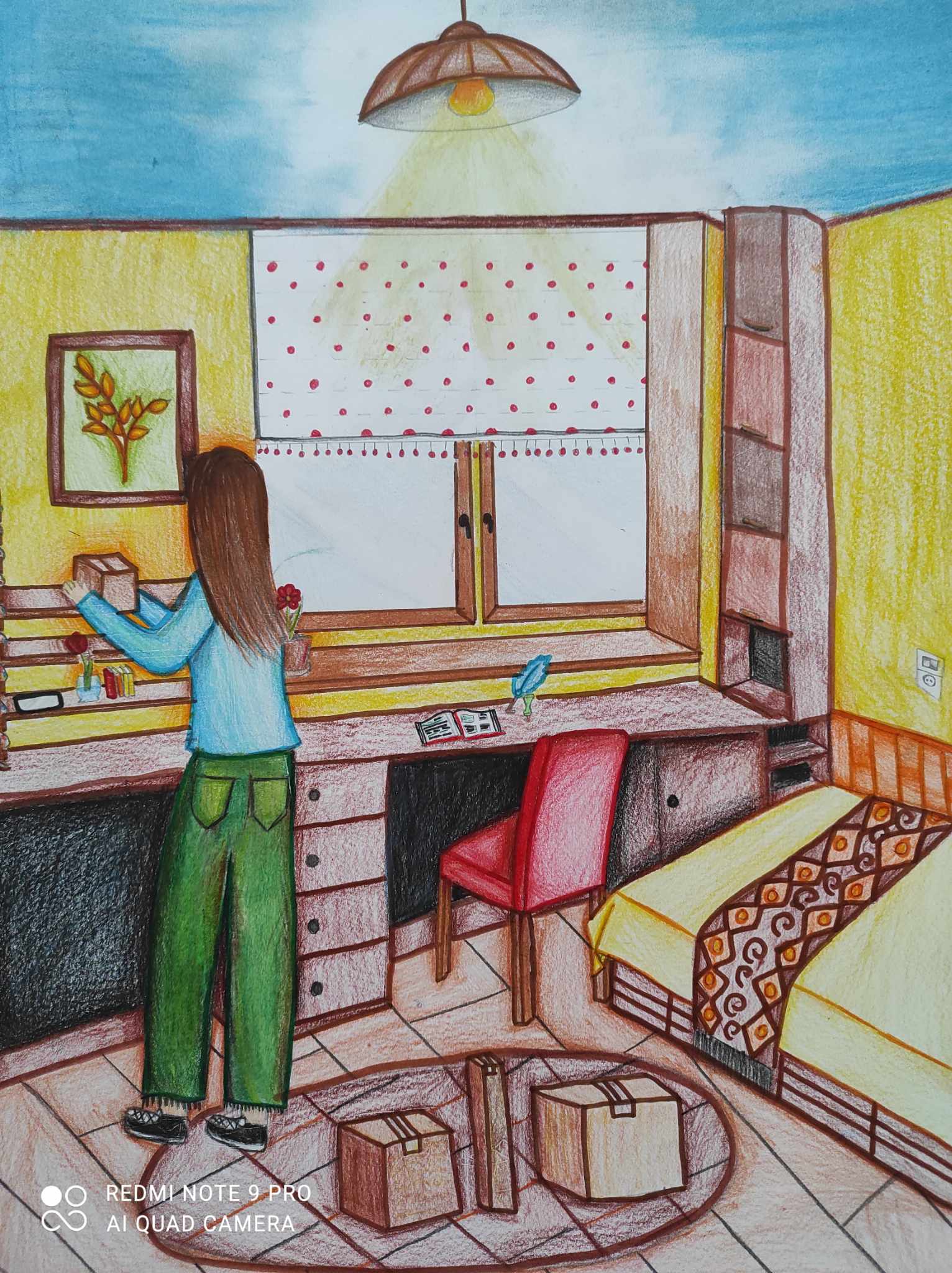 